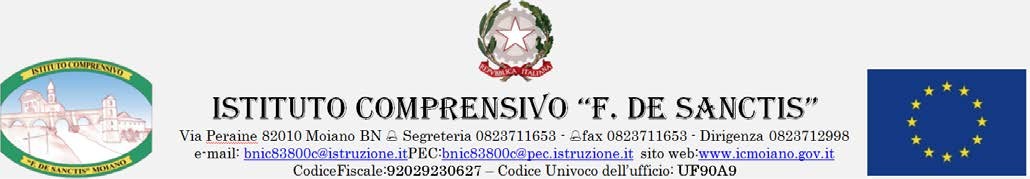 Prot. n. 3790-II.1								Moiano, 07/09/2023AI COMPONENTI CONSIGLIO ISTITUTOLORO SEDIOGGETTO : Integrazione ODG Consiglio Istituto  del  9.9.2023.Ad integrazione di cui all’oggetto. Si inserisce un altro punto ODG:Regolamento utilizzo temporaneo e precario dei locali scolastici.IL PRESIDENTE MARRO GRAZIA